Associate of Science in Criminal Justice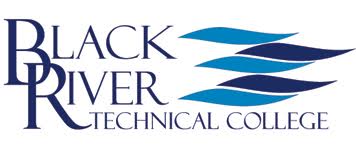 2018-2019 Degree Plan60 credit hours requiredName____________________________________	Anticipated Graduation Semester ________________Original placement in developmental education courses is determined by ACT, ASSET, COMPASS, Accuplacer, or SAT test scores.  I understand that if required to enroll in developmental education courses as a result of my test scores and Arkansas law, Act 1101, an additional semester may be required to complete my program of study.As mandated by Act 472 of 2007, I have been informed of the Arkansas Course Transfer System, and how to determine which courses will transfer to other Arkansas public institutions.  Website http://acts.adhe.edu ACT Transfer Courses
Courses notated in the degree plan with the “~” symbol are considered ACTS courses. The Arkansas Course Transfer System (ACTS) contains information about the transferability of courses within Arkansas public colleges and universities.  Students are guaranteed the transfer of applicable credits and equitable treatment in the application of credit for admissions and degree requirements.  For further information the ACTS website link can be reached at http://acts.adhe.edu/studenttransfer.aspx.Articulation
Arkansas State University-Jonesboro (ASUJ) and Black River Technical College have an articulation which will allow students seeking a Bachelor of Science in Agriculture Business to transfer seamlessly.  Students who earn the Associate of Science in Agriculture at BRTC will be admitted to the Bachelor of Science in Agriculture Business at ASUJ as a junior if all admission requirements are met.  Courses may apply to other 4-year degrees as well.___________________________________________________
Student signature					Date___________________________________________________
Advisor Signature					DateGeneral Education Requirements ( 29 credit hours)General Education Requirements ( 29 credit hours)General Education Requirements ( 29 credit hours)General Education Requirements ( 29 credit hours)General Education Requirements ( 29 credit hours)SemesterHoursGradeENG 1003~Freshman English I3 hoursENG 1013~Freshman English II3 hoursMATH 1053~ORMATH 1023~Mathematical Reasoning/QL  OR College Algebra3 hoursSCOM 1203~Oral Communications3 hoursBIOL 1004~ORBIOL 1014Biological Science and Laboratory ORBiology for Majors and Lab4 hoursCHEM 1004~ORGSP 1004~General Chemistry I and Laboratory ORPhysical Science and Lab4 hoursHIST 2763~ ORHIST 2773 ~The United States to 1876ORThe United States since 18763 hoursFAM 2503 ~ ORFAT 2203~ ORFAV 2503~Fine Arts Musical ORFine Arts Theatre OR Fine Arts Visual3 hoursENG 2003~ORENG 2013~ORPHIL 1103~Introduction to World Literature I ORIntroduction to World Literature II ORIntroduction to Philosophy3 hoursSocial Science Electives (6 hours)Social Science Electives (6 hours)Social Science Electives (6 hours)Social Science Electives (6 hours)Social Science Electives (6 hours)ANTH 2233 ~Introduction to Anthropology GEOG 2613~Introduction to Geography HIST 1013~World Civilization to 1660PSY 2513 ~Introduction to Psychology SOC 2213 ~Principles of Sociology Criminal Justice Requirements (16 hours)Criminal Justice Requirements (16 hours)Criminal Justice Requirements (16 hours)Criminal Justice Requirements (16 hours)Criminal Justice Requirements (16 hours)CRIM 1011Overview of the Criminal Justice System1 hourCRIM 1023~Introduction to Criminal Justice3 hoursCRIM 2013 Survey of Corrections3 hoursCRIM 2253Criminal Investigation3 hoursCRIM 2263 Criminal Evidence and Procedure3 hoursSOC 2203Social Problems3 hoursCriminal Justice Electives (9 hours)Criminal Justice Electives (9 hours)Criminal Justice Electives (9 hours)Criminal Justice Electives (9 hours)Criminal Justice Electives (9 hours)CRIM 1053Introduction to Law Enforcement CRIM 1073Introduction to CriminologyCRIM 1081Intro to Forensic Science LabCRIM 1083Intro to Forensic ScienceCRIM 2043Community Relations in the Administration of JusticeCRIM 2133Juvenile Delinquency and LawPOSC 2103~United States Government